(kurdisch-sorani)پرسیار له‌ کاتی چاره‌سه‌ری فریاکه‌وتن ئه‌گه‌ر گیروگرفتی زمان هه‌بێFragebogen zur Notfallbehandlung bei Sprachbarriereبه‌روار:   Datum:نه‌خۆش (نازناو ، ناو ): ______________________________________________________________   Patient (Name, Vorname):رۆژی له‌ دایکبون: ____________________________________   Geburtsdatum:تکایه‌ وه‌ڵامی ئه‌م پرسیارانه‌ بده ره‌‌وه:   Bitte beantworten Sie die nachfolgenden Fragen:له‌ کوێ ئازارت هه‌یه‌؟:   Wo haben Sie Schmerzen?  دواوه پێشه‌وه    لای چه‌پ        لای راست  دانه‌کانی سه‌ره‌وه   ‌ ‌hinten             vorne                   links                      rechts                                  Oberkiefer دواوه پێشه‌وه    لای چه‌پ        لای راست  دانه‌کانی خواره‌وه‌   ‌ ‌hinten              vorne                   links                      rechts                                Unterkieferئه‌مه‌ چه‌ند ڕۆژه‌ ئازارت هه‌یه‌؟:   Wie viele Tage haben Sie diese Schmerzen schon?زیاتر له‌ سێ ڕۆژ   ‌ سێ ڕۆژ     ‌ دوو ڕۆژ         ‌ یه‌ک ڕۆژ‌‌mehr als 3 Tage	      3 Tage	      	2 Tage	               1 Tagهێزی ئازاره‌که‌ت چه‌نده‌:   Wie stark sind Ihre Schmerzen?	 10	 9	 8	 7	 6	 5	 4	 3	 2	 1( 1 = که‌م ، 10 = زۆر به‌هێزه‌ ) (1 = schwach, 10 = nicht mehr auszuhalten)جۆره‌ی ئازاره‌که‌ت چۆنه‌؟   Beschreiben Sie den Schmerz:   بێ وه‌ستان    ‌جار به‌ جار    لێدان    وه‌ک بریسکه    ناره‌حه‌ت ununterbrochen             zeitweise      klopfend                 stechend                     dumpfروومه‌تت ئاوساوه‌ (جداعه‌ت کردوه)؟   Haben Sie eine “dicke Backe” (Abszess, Eiteransammlung)?   نا    به‌ڵی nein                   jaله‌ که یه‌وه روومه‌تت ئاوساوه‌؟:   Seit wann haben Sie eine “dicke Backe”?زیاتر له‌ سێ ڕۆژ   ‌ سێ ڕۆژ     ‌ دوو ڕۆژ         ‌ یه‌ک ڕۆژ‌‌mehr als 3 Tage	      3 Tage	      	2 Tage	               1 Tagده‌رمان ئه‌به‌ی (ئه‌خۆی)؟   Nehmen Sie Medikamente?   نا    به‌ڵی nein                   jaهیچ ده‌رمانت پێ یه؟      Haben Sie Medikamente dabei?   نا    به‌ڵی nein                   jaحه‌بی ئازار؟   Schmerztabletten?ئه‌گه‌ر به‌ڵی جۆره‌که‌ی ____________________________________   نا    به‌ڵی wenn ja, welche?    nein                   jaحه‌بی دژ به‌ چڵک (ئانتی بیۆتیک)   Antibiotika?ئه‌گه‌ر به‌ڵی جۆره‌که‌ی ____________________________________   نا    به‌ڵی wenn ja, welche?    nein                   jaده‌رمانی خه‌ستکردنه‌وه‌ی خوێن   Blutverdünner?ئه‌گه‌ر به‌ڵی جۆره‌که‌ی ____________________________________   نا    به‌ڵی wenn ja, welche?    nein                   jaئه‌نجامدانی پێویستNotwendige Maßnahmenئه‌م پرسیارانه‌ی خواره‌وه‌ له‌ لایه‌ن پزیشکی دان پڕده‌کرێته‌وه‌.Nachfolgende Hinweise sind vom Zahnarzt auszufüllen:ئه‌مه‌وه‌ێ ئه‌م جۆره‌ پێداویستیانه‌ بۆ تۆ ئه‌نجام بده‌م:Folgende Maßnahmen möchte ich bei Ihnen durchführen:رـ وێنه‌گرتنی سۆنه‌ Anfertigung einer Röntgenaufnahmeـ ئه‌بێت دان هه‌ڵبکێشرێت  Zahn muss gezogen werdenـ ئه‌بێت دان پڕ بکرێته‌وه‌ Zahn benötigt eine Füllungـ ئه‌بێت ڕه‌گی دان چاره‌سه‌ر بکرێت Zahn benötigt eine Wurzelfüllungـ ده‌رزی بێ هۆشی بۆ دان Betäubungsspritze für den Zahnـ جه‌راعه‌تی دومه‌ڵ به‌ بڕین ده‌ربکرێت ‌‌‌ Abszess muss aufgeschnitten werden______________________________________________هیچ پرسیارم له‌ پزیشکی دان نه‌ ماوه‌ و رازیم له‌ سه‌ر ئه‌نجامدانی چاره‌سه‌ری هه‌لبژێردراو بۆ دانم:       Ich habe keine weiteren Fragen an den Zahnarzt und bin mit den angekreuzten Maßnahmen einverstanden.نا    به‌ڵی nein                   jaواژوی (ئیمزا) نه‌خۆش ____________________________________Unterschrift Patient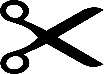 _________________________________________________________________________________________________بۆ جاری داهاتوو: به‌رده‌وامی چاره‌سه‌رکردن پشکنین پێوسته‌Ein weiterer Behandlungstermin /Kontrolltermin  ist nötig.تکایه‌ ڕۆژی......... کاتژمێر ......... جارێکیتر وه‌ره‌وه‌.Bitte kommen Sie am ... um ... Uhr erneut in die Praxis.ـ هێنانی نامه‌ی رازیبوون بۆ لای نشته‌گه‌ری ده‌م ، چه‌ناگه‌ و ده‌م و چاو بۆ به‌رده‌وامبوون له‌ چاره‌سه‌رکردن ...Überweisung an Mund-, Kiefer-, Gesichtschirurgen zur Weiterbehandlung .ـ ده‌کرێ که‌ به‌ پێی یاسای په‌نابه‌ری نرخی چاره‌سه‌رکردن زیاتر نه‌ درێتEs besteht  weiterer Behandlungsbedarf, für den eine Kostenübernahme nach dem Asylbewerberleitungs-Gesetz nicht möglich ist.ئاگاداری:Hinweise:ـ تکایه‌ بۆ هاتنی داهاتوت زمان وه‌رگێرێک له‌ گه‌ڵ خۆت بهێنه‌.ـ ئه‌گه‌ر تا ئێستا نامه‌ی رازیبوونی چاره‌سه‌رکردنت نه‌هێنابێت ، تکایه‌ جاری داهاتوو بیهێنه‌.  Bitte bringen Sie für den kommenden Termin eine sprachkundige Person mit.Sofern noch nicht eingereicht, bringen Sie bitte den Krankenbehandlungsschein mit.	مۆرى عه ياده	Praxisstempel